 									Kraków, dnia.16.03.2023  L.dz.PN.233.1.2023Ogłoszenie o sprzedażyMiejskie Przedsiębiorstwo Komunikacyjne S.A. w Krakowie ogłasza                                                               pisemny przetarg nieograniczony na sprzedaż autobusów Solaris Urbino 12Warunkiem uczestnictwa w przetargu jest  wpłacenie wadium w podanej kwocie na każdy licytowany autobus na konto  MPK S.A. w Santander Bank Polska S.A.  Oddział w Krakowie nr 77 1090 2053 0000 0001 4392 4324 i złożenie potwierdzenia wpłaty wadium wraz z ofertą kupna (załącznik nr 1) i oświadczeniem (załącznik nr 2). Termin składania ofert: 12.04.2023 r. do godz. 8.30 – decyduje data i godzina wpływu oferty (oferty złożone po upływie wyznaczonego terminu nie będą rozpatrywane). Ofertę kupna należy złożyć lub przesłać  na adres: Biuro Obsługi Klienta MPK S. A. w Krakowie (parter) ul. Jana Brożka 3, 30-347  Kraków w terminie do dnia 12.04.2023 do godziny 8:30,               w zabezpieczonej przed otwarciem, nieprzezroczystej kopercie, wraz z dokładną nazwą i adresem podmiotu składającego  ofertę opisanej: „Przetarg na sprzedaż autobusów. Nie otwierać przed dniem 12.04.2023r. godz. 9:00” Komisyjne otwarcie ofert nastąpi w dniu 12.04.2023 r. o godz. 09:00 (bez udziału oferentów).Wybór oferenta nastąpi na podstawie najkorzystniejszej (najwyższej) zaoferowanej ceny netto.             Wszystkie oferty poniżej wskazanej minimalnej ceny netto zostaną odrzucone.Informacje na temat stanu technicznego, miejsca oględzin i odbioru: Stacja Obsługi Autobusów Bieńczyce, ul. Kornela Makuszyńskiego 34Szczepaniak Piotr tel.: 12 254 17 03 lub 887 708 130    e-mail: pszczepa@mpk.krakow.plOględziny po wcześniejszym kontakcie telefonicznym.Pytania w sprawie przetargu proszę kierować do Kamil Dubielkdubiel@mpk.krakow.pllub telefonicznie 12 254 15 37, mob.885 341 651Sprzedający zastrzega sobie prawo do odstąpienia od przetargu, unieważnienia lub uznania, że postępowanie nie dało rezultatów. W każdym z przypadków może to ogłosić bez konieczności podawania przyczyny.Szczegóły dotyczące sprzedaży autobusów dostępne są w Regulaminie przetargu – do pobrania w  załącznikach.Formularz oferty (załącznik 1) – do pobrania w załącznikachOświadczenie (załącznik 2) -  do pobrania w załącznikachlpmarka nr wewn nr rej.r. prod.typ silnikaEUROx numer VINskrzynia biegówprzebieg kmcena minimalna nettowadium1Solaris Urbino 12 IIIBU851KR714HA2008DAF PR 183 S2EURO 5SUU2411618BPN1620VOITH D 854.510365382300023002Solaris Urbino 12 IIIBU852KR126HC2008DAF PR 183 S2EURO 5SUU2411618BPN1621VOITH D 854.510286942300023003Solaris Urbino 12 IIIBU853KR972HA2008DAF PR 183 S2EURO 5SUU2411618BPN1622VOITH D 854.511145622300023004Solaris Urbino 12 IIIBU854KR079HC2008DAF PR 183 S2EURO 5SUU2411618BPN1623VOITH D 854.510489022300023005Solaris Urbino 12 IIIBU855KR837HA2008DAF PR 183 S2EURO 5SUU2411618BPN1624VOITH D 854.510075172300023006Solaris Urbino 12 IIIBU859KR973HA2008DAF PR 183 S2EURO 5SUU2411618BPN1628VOITH D 854.510859012300023007Solaris Urbino 12 IIIBU872KR309HW2008DAF PR 183 S2EURO 5SUU2411618BOO6910VOITH D 854.51251242230002300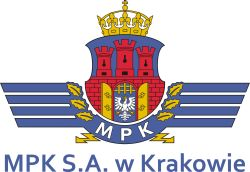 